2022年电子科技大学外国语学院硕士研究生复试工作安排通知根据《2022年电子科技大学硕士研究生招生复试录取工作管理实施细则》和《2022年电子科技大学硕士研究生复试工作安排通知》有关规定要求，经本学院研究生招生工作领导小组研究决定，2022年本学院硕士研究生招生复试安排如下：一、各专业复试分数线说明：1. 复试名单于资格审核后在学院网站公布。2. 强军计划、少数民族骨干计划、退役大学生士兵计划等专项计划以学校公布的分数线为准。3. 实际录取人数可根据生源情况适当调整。二、复试时间安排说明：1.登录电子科技大学研究生招生管理信息系统：http://zsgl.uestc.edu.cn/ksxt/login.aspx，选择“复试信息确认”和“调剂申请”模块进行复试和调剂。2．所有参加复试的考生，无论网上报名是否填报意向导师，都需要在复试系统中填报一位意向导师。导师简介在下面两个网络链接中可以找到：学校研招网导师介绍：https://yjsjy.uestc.edu.cn/gmis/jcsjgl/dsfc外国语学院师资队伍：https://www.fl.uestc.edu.cn/xygk/szdw.htm3．考生网上交纳复试费120元（川发改价格[2017]467号），再自行打印复试通知单。三、网络远程面试准备按照《2022年电子科技大学硕士研究生网络远程复试考生操作指南》准备。四、考生提交材料的内容1. 考生须在飞书软件平台，按时上传本人以下材料（材料要求均为【pdf格式】电子版）：（1）《2022年电子科技大学硕士研究生招生诚信复试承诺书》（考生本人签字）；（2）《全国硕士研究生招生考试准考证》（通过“中国研究生招生信息网”下载）；（3）复试通知单（通过“电子科技大学研究生招生管理信息系统”下载）；（4）应届本科毕业生（含成人教育、网络教育届时可毕业考生）提供学生证或《教育部学籍在线验证报告》；自学考试届时可毕业本科生提供自考准考证、注册地自考办打印加盖公章的考生考籍表。往届毕业生提供毕业证或《教育部学历证书电子注册备案表》；在境外获得学历或学位证书的考生需提供教育部留学服务中心出具的《国外学历学位认证书》；曾经更改过姓名或身份证号的考生，需提供户口本或公安机关开具的证明；（5）考生可以提交的其他补充材料(不超过5页）：个人简历、大学学习成绩单、毕业论文（设计）（仅摘要）、研究成果、专家推荐信等；如提交补充材料，须本人在材料正面右下角签字确认后上传。2. 学院将对考生提交的上述材料进行严格审核，同时运用“人脸识别”“人证识别”等技术，综合比对“报考库”“学籍学历库”“人口信息库”“考生考试诚信档案库”，加强对考生身份的鉴别。凡弄虚作假者一律不予复试；资格审查不合格者不予复试。对提供虚假信息或材料，一经核实将取消其复试资格、录取资格、入学资格、学籍，直至取消学历学位，责任由考生自负。3. 应届本科毕业生、自学考试和网络教育等届时可毕业本科生须在录取当年入学前（以学校当年开学报到时间为准）取得国家承认的本科毕业证或教育部留学服务中心出具的《国（境）外学历学位认证书》，否则录取资格无效。五、复试内容及流程每个考生面试时间一般不少于20分钟。面试方式包括但不限于自我介绍、面试问答等具体形式。(一)复试内容及成绩（满分300分）（1）外语测试分值：总分100分，总分四舍五入取整数。其中口语50%、听力50%。（2）综合面试分值：总分200分，总分四舍五入取整数。（二）网络远程复试流程（1）考生3分钟自我介绍（外语），介绍本人学习、科研、社会实践或实际工作表现等。（2）外语能力考查：通过考官与考生外语交流、考生外语自我介绍、考官外语提问等多种形式考查。（3）专业知识、专业素质和能力考查：考生抽取专业知识题库中的试题回答（准备时间2分钟）。考官结合个人简历、大学学习成绩、毕业论文（设计）（摘要）、科研成果、专家推荐信等补充材料，提出专业相关问题。六、调剂我院全日制翻译（055100）专业、非全日制翻译（055100）专业接收调剂；具体调剂要求和安排学院另行发布，请关注学院网站后续调剂通知。七、关于研究生联合培养项目为深入贯彻落实党中央、国务院关于深化产教融合改革部署、教育部关于深化专业学位研究生培养模式改革的要求，主动服务国家重大战略发展需求，积极对接集成电路、人工智能和网络安全等国家急需领域重点产业发展需求，围绕科教结合产教融合推进研究生联合培养基地建设，发挥学校电子信息学科优势，实施政府、高校、企业参与的协同育人新模式和新机制，我院部分招生计划设置为科教结合产教融合研究生联合培养项目招生计划，相关项目情况如下：说明：考生“复试信息确认”的时候须在系统中填报本人的研究生联合培养项目意向顺序。我院将按照考生总成绩从高到低的顺序，结合考生填报的项目意向和招生计划等要素安排拟录取考生的研究生联合培养项目。有关项目详细信息可以查看《2022年电子科技大学硕士研究生联合培养项目报考指南》。八、拟录取1．初试、复试成绩分别占总成绩的70%和30%，计算公式：总成绩=，总成绩四舍五入保留两位小数。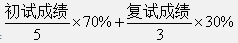 2. 录取办法：外国语言文学：分语种分别排序。以总成绩（初试+复试）从高到低依次择优录取，复试总分及单项成绩均达到满分的60%才能被录取；专项计划总分成绩达到满分60%。翻译（全日制）、翻译（非全日制）：录取优先顺序为：第一志愿、调剂。同一优先级按以总成绩（初试+复试）从高到低依次择优录取，非专项计划总分及单项成绩均达到满分的60%；专项计划总分成绩达到满分60%。注：同一优先级按总成绩从高到低依次择优录取。若总成绩相同，依次比较初试总成绩、业务课二成绩、业务课一成绩、外国语成绩，从高到低择优录取。3. 复试成绩查询：学院复试成绩计划于3月26日在学校研究生招生管理信息系统中公布，成绩公布24小时内，学院研究生复试工作小组接受考生实名成绩复核申请，申请签字后扫描为PDF格式提交至学院研究生管理办公室邮箱：zhangxun@uestc.edu.cn。学院接到复核申请后48小时内向考生邮件回复复核结果。4. 拟录取名单公示：拟录取考生名单将于3月28日在外国语学院官网通知公告栏目中公示，经公示、教育部录检合格后才确定为正式录取，并以录取通知书为准。5. 体检统一在拟录取后进行，具体见学院后续拟录取公示相关通知。专业专业第一单元第二单元第三单元第四单元总分拟公开招考人数备注050200外国语言文学6060909037025（其中英语语种21、日语语种4）含1名退役大学生士兵计划、1名中山学院联合培养(均为英语语种）055100翻译(全日制)5656848436733055100翻译(非全日制)565684843674时间平台事项具体要求3月19日-3月21日18:00截止校研招网复试信息确认1. 见《2022年电子科技大学硕士研究生复试录取工作安排通知》。考生登录电子科技大学研究生招生管理信息系统进行复试信息确认。（http://zsgl.uestc.edu.cn/ksxt/login.aspx）2. 须在3月21日18:00前完成报名、缴费，过期视为自动放弃复试。3月21日18:00截止飞书平台复试资格审查材料上传见本通知中“四、考生提交的材料内容”要求，考生可上传其他补充材料(不超过5页）：个人简历、大学学习成绩单、毕业论文（设计）（仅摘要）、研究成果、专家推荐信等。3月21日-3月22日飞书平台学院进行线上资格审核请务必保持手机畅通3月23日学院网站公布复试名单http://www.fl.uestc.edu.cn/3月24日飞书平台模拟演练考生熟悉飞书软件操作，测试网络3月25日飞书平台硕士研究生复试见《2022年电子科技大学硕士研究生复试考生须知》。3月26日校研招网复试成绩及拟录取结果查询http://zsgl.uestc.edu.cn/ksxt/login.aspx3月28日学院网站公布拟录取名单http://www.fl.uestc.edu.cn/项目名称招生专业拟招人数电子科技大学中山学院研究生联合培养项目外国语言文学1